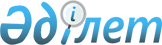 О внесении изменений в постановление Правительства Республики Казахстан от 30 июня 2011 года № 732 "Об утверждении перечня бюджетных инвестиционных проектов, финансирование разработки или корректировки, а также проведение необходимых экспертиз технико-экономических обоснований которых осуществляется за счет средств распределяемой бюджетной программы 004 "Разработка или корректировка, а также проведение необходимых экспертиз технико-экономических обоснований республиканских бюджетных инвестиционных проектов" Министерства финансов Республики Казахстан на 2011 год"Постановление Правительства Республики Казахстан от 19 ноября 2011 года № 1354

      Правительство Республики Казахстан ПОСТАНОВЛЯЕТ:



      1. Внести в постановление Правительства Республики Казахстан от 30 июня 2011 года № 732 "Об утверждении перечня бюджетных инвестиционных проектов, финансирование разработки или корректировки, а также проведение необходимых экспертиз технико-экономических обоснований которых осуществляется за счет средств распределяемой бюджетной программы 004 "Разработка или корректировка, а также проведение необходимых экспертиз технико-экономических обоснований республиканских бюджетных инвестиционных проектов" Министерства финансов Республики Казахстан на 2011 год" следующие изменения:



      заголовок изложить в следующей редакции:

      "Об утверждении перечня бюджетных инвестиционных и концессионных проектов, финансирование разработки или корректировки, проведение необходимых экспертиз технико-экономических обоснований, услуг по консультативному сопровождению концессионных проектов которых осуществляется за счет средств распределяемой бюджетной программы 004 "Разработка или корректировка, а также проведение необходимых экспертиз технико-экономических обоснований бюджетных инвестиционных и концессионных проектов, консультативное сопровождение концессионных проектов" Министерства экономического развития и торговли Республики Казахстан на 2011 год";



      пункт 1 изложить в следующей редакции:

      "Утвердить прилагаемый перечень бюджетных инвестиционных и концессионных проектов, финансирование разработки или корректировки, проведение необходимых экспертиз технико-экономических обоснований, услуг по консультативному сопровождению концессионных проектов которых осуществляется за счет средств распределяемой бюджетной программы 004 "Разработка или корректировка, а также проведение необходимых экспертиз технико-экономических обоснований бюджетных инвестиционных и концессионных проектов, консультативное сопровождение концессионных проектов" Министерства экономического развития и торговли Республики Казахстан на 2011 год.";



      перечень бюджетных инвестиционных проектов, финансирование разработки или корректировки, а также проведение необходимых экспертиз технико-экономических обоснований которых осуществляется за счет средств распределяемой бюджетной программы 004 "Разработка или корректировка, а также проведение необходимых экспертиз технико-экономических обоснований республиканских бюджетных инвестиционных проектов" Министерства финансов Республики Казахстан на 2011 год", утвержденный указанным постановлением, изложить в новой редакции согласно приложению к настоящему постановлению.



      2. Настоящее постановление вводится в действие со дня подписания.      Премьер-Министр

      Республики Казахстан                       К. Масимов

Приложение        

к постановлению Правительства

Республики Казахстан    

от 19 ноября 2011 года № 1354

Утвержден        

постановлением Правительства

Республики Казахстан   

от 30 июня 2011 года № 732 

Перечень

бюджетных инвестиционных и концессионных проектов,

финансирование разработки или корректировки, проведение

необходимых экспертиз технико-экономических обоснований, услуг

по консультативному сопровождению концессионных проектов

которых осуществляется за счет средств распределяемой бюджетной

программы 004 "Разработка или корректировка, а также проведение

необходимых экспертиз технико-экономических обоснований

бюджетных инвестиционных и концессионных проектов,

консультативное сопровождение концессионных проектов"

Министерства экономического развития и торговли

Республики Казахстан на 2011 год
					© 2012. РГП на ПХВ «Институт законодательства и правовой информации Республики Казахстан» Министерства юстиции Республики Казахстан
				№ п/пНаименование

проектаОбъем финансирования

разработки или

корректировки, а

также проведение

необходимых экспертиз

технико-экономических

обоснований

республиканских

бюджетных

инвестиционных 

проектов (тыс. тенге)Объем

финансирования

разработки или

корректировки, а

также проведение

необходимых

экспертиз технико-

экономических

обоснований

концессионных

проектов (тыс. тенге)Объем

финансирования

консультативного

сопровождения

концессионных

проектов (тыс.

тенге)123451ДСПМинистерство индустрии и новых технологий Республики КазахстанМинистерство индустрии и новых технологий Республики КазахстанМинистерство индустрии и новых технологий Республики КазахстанМинистерство индустрии и новых технологий Республики КазахстанМинистерство индустрии и новых технологий Республики Казахстан2Корректировка технико-

экономического

обоснования проекта по

развитию специальной

экономической зоны

«Парк информационных

технологий»53 549Министерство туризма и спорта Республики КазахстанМинистерство туризма и спорта Республики КазахстанМинистерство туризма и спорта Республики КазахстанМинистерство туризма и спорта Республики КазахстанМинистерство туризма и спорта Республики Казахстан3Разработка технико-

экономического

обоснования перевода

земель особо охраняемых

природных территорий в

земли запаса на

территории ГНПП «Бурабай»

в границах специальной

экономической зоны7 199Агентство Республики Казахстан по делам государственной службыАгентство Республики Казахстан по делам государственной службыАгентство Республики Казахстан по делам государственной службыАгентство Республики Казахстан по делам государственной службыАгентство Республики Казахстан по делам государственной службы4Разработка технико-

экономического 

обоснования на создание

автоматизированной

системы управления

персоналом государст-

венной службы «е-қызмет»19 875Министерство транспорта и коммуникаций Республики КазахстанМинистерство транспорта и коммуникаций Республики КазахстанМинистерство транспорта и коммуникаций Республики КазахстанМинистерство транспорта и коммуникаций Республики КазахстанМинистерство транспорта и коммуникаций Республики Казахстан5Разработка технико-

экономического

обоснования проекта

«Система изготовления,

выдачи и контроля

удостоверений личности

моряков»4 6756Разработка технико-

экономического

обоснования на внедрение

проекта «Комплексная

интегрированная

автоматизированная

система взвешивания

грузовых транспортных

средств в движении»3 9687Разработка технико-

экономического

обоснования проекта по

«Расширению Актауского

международного морского

торгового порта в

северном направлении.

Сухогрузные причалы и

объекты инфраструктуры»24 092Министерство образования и науки Республики КазахстанМинистерство образования и науки Республики КазахстанМинистерство образования и науки Республики КазахстанМинистерство образования и науки Республики КазахстанМинистерство образования и науки Республики Казахстан8Разработка технико-

экономического

обоснования проекта

«Строительство учебного

корпуса Евразийского

национального 

университета имени

Л.Н. Гумилева для

Казахстанского филиала

Московского государст-

венного университета

имени М.В. Ломоносова»33 365Министерство по чрезвычайным ситуациям Республики КазахстанМинистерство по чрезвычайным ситуациям Республики КазахстанМинистерство по чрезвычайным ситуациям Республики КазахстанМинистерство по чрезвычайным ситуациям Республики КазахстанМинистерство по чрезвычайным ситуациям Республики Казахстан9Корректировка технико-

экономического

обоснования проекта

«Строительство защитных

сооружений на реке Хоргос

в районе Международного

центра приграничного

сотрудничества (МЦПС) и

зданий таможни «Коргас»36 000Агентство Республики Казахстан по управлению земельными ресурсамиАгентство Республики Казахстан по управлению земельными ресурсамиАгентство Республики Казахстан по управлению земельными ресурсамиАгентство Республики Казахстан по управлению земельными ресурсамиАгентство Республики Казахстан по управлению земельными ресурсами10Корректировка технико-

экономического

обоснования проекта

«Автоматизированная

информационная система

государственного

земельного кадастра»15 000Национальное космическое агентство Республики КазахстанНациональное космическое агентство Республики КазахстанНациональное космическое агентство Республики КазахстанНациональное космическое агентство Республики КазахстанНациональное космическое агентство Республики Казахстан11Разработка технико-

экономического

обоснования проекта

«Создание космической

системы научно-

технологического

назначения»35 933Итого:229 38924 0920